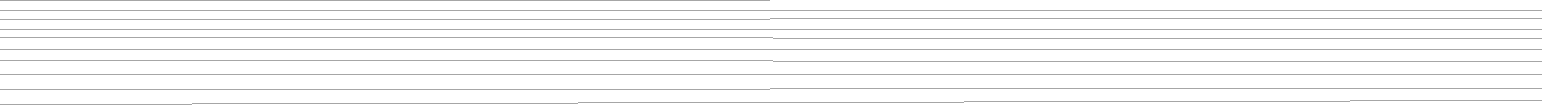 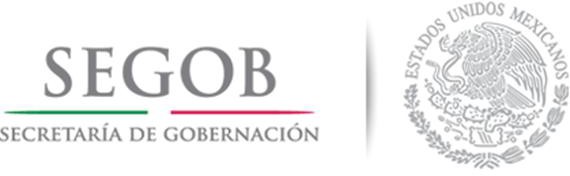 Informe Estadístico Septiembre	2017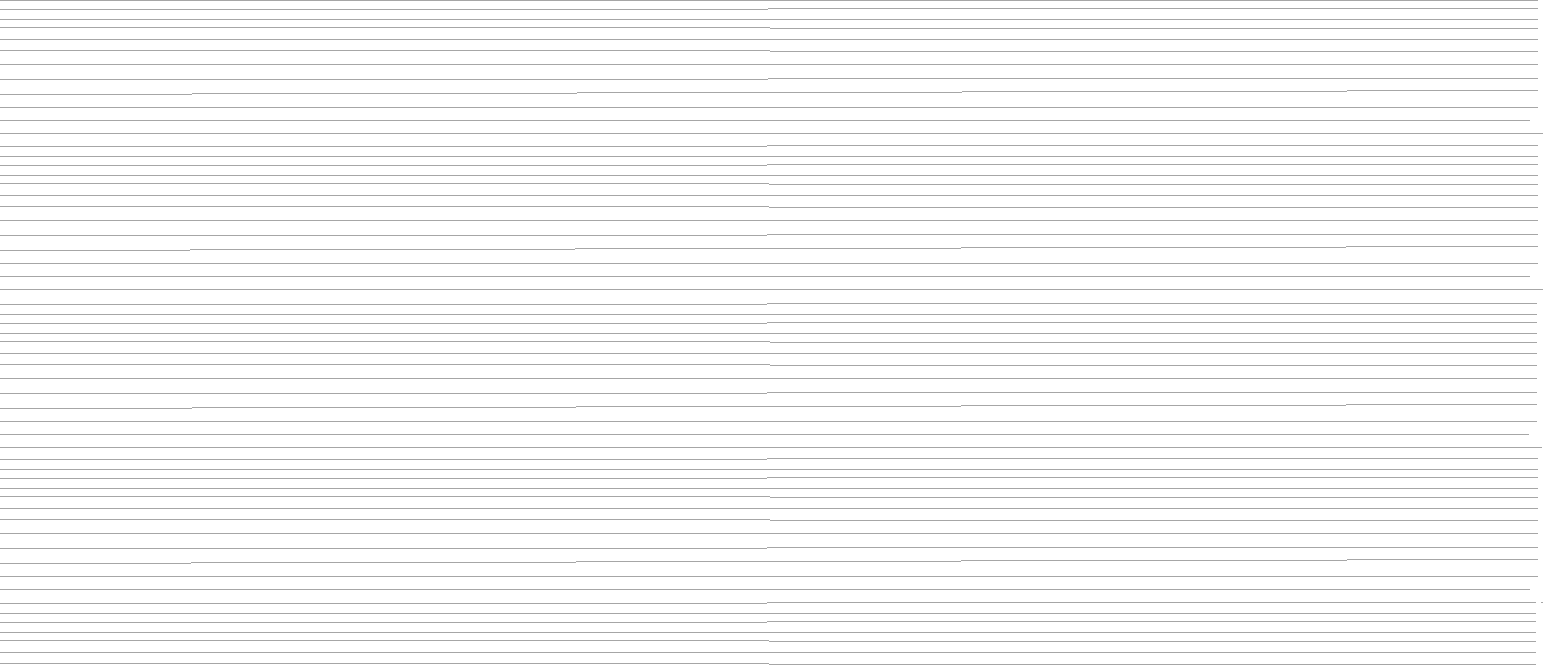 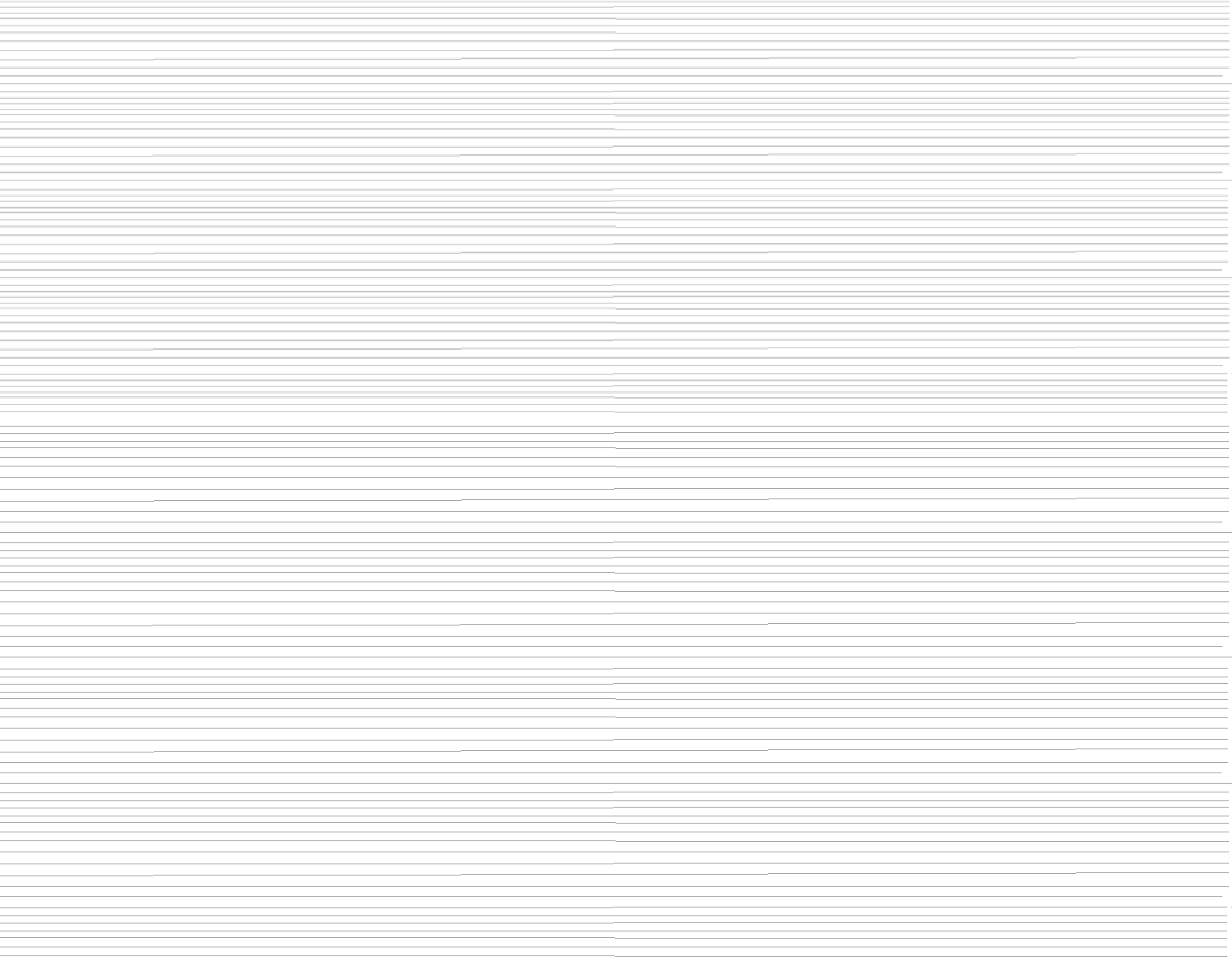 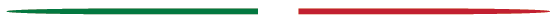 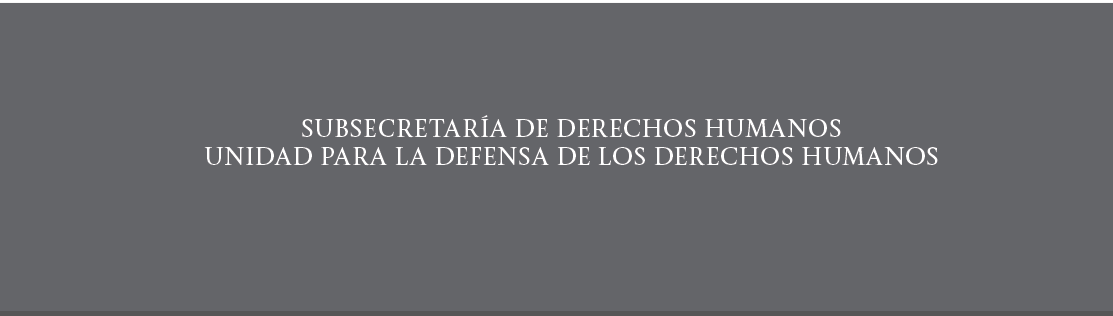 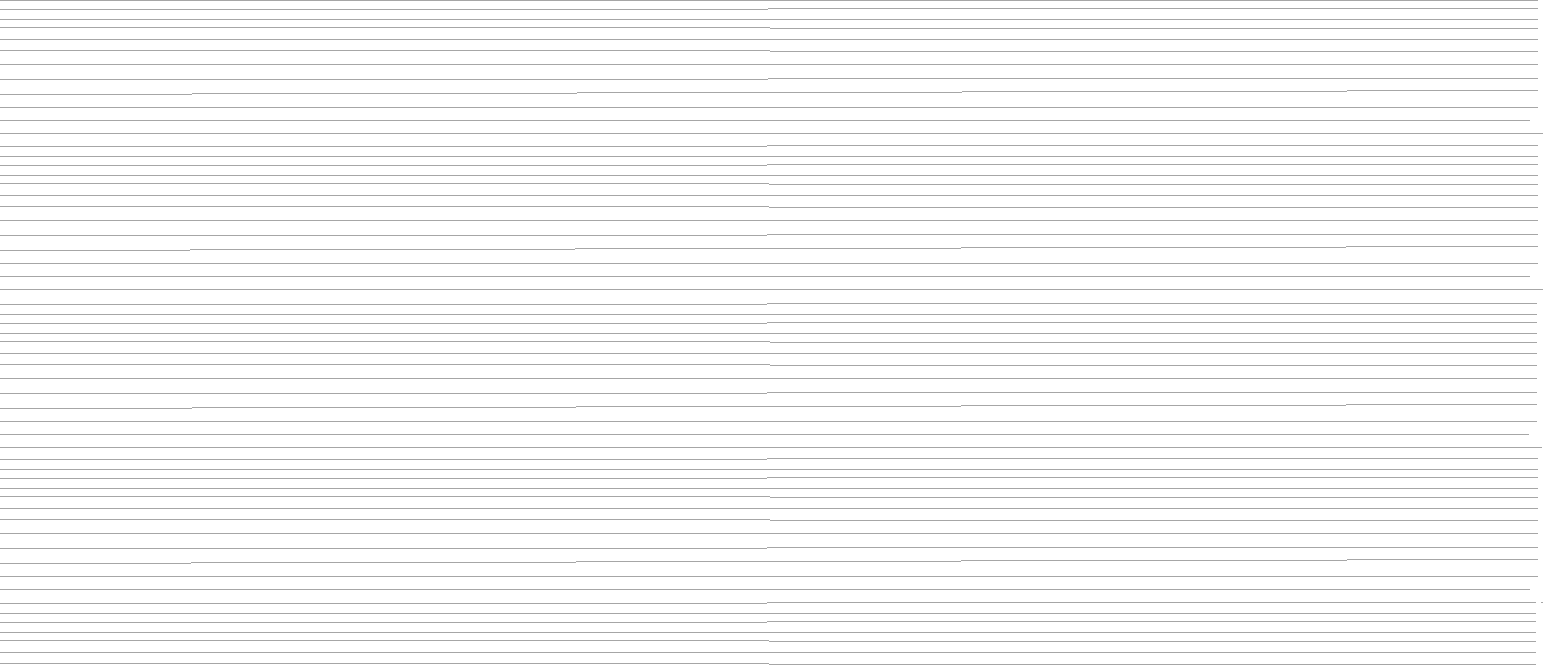 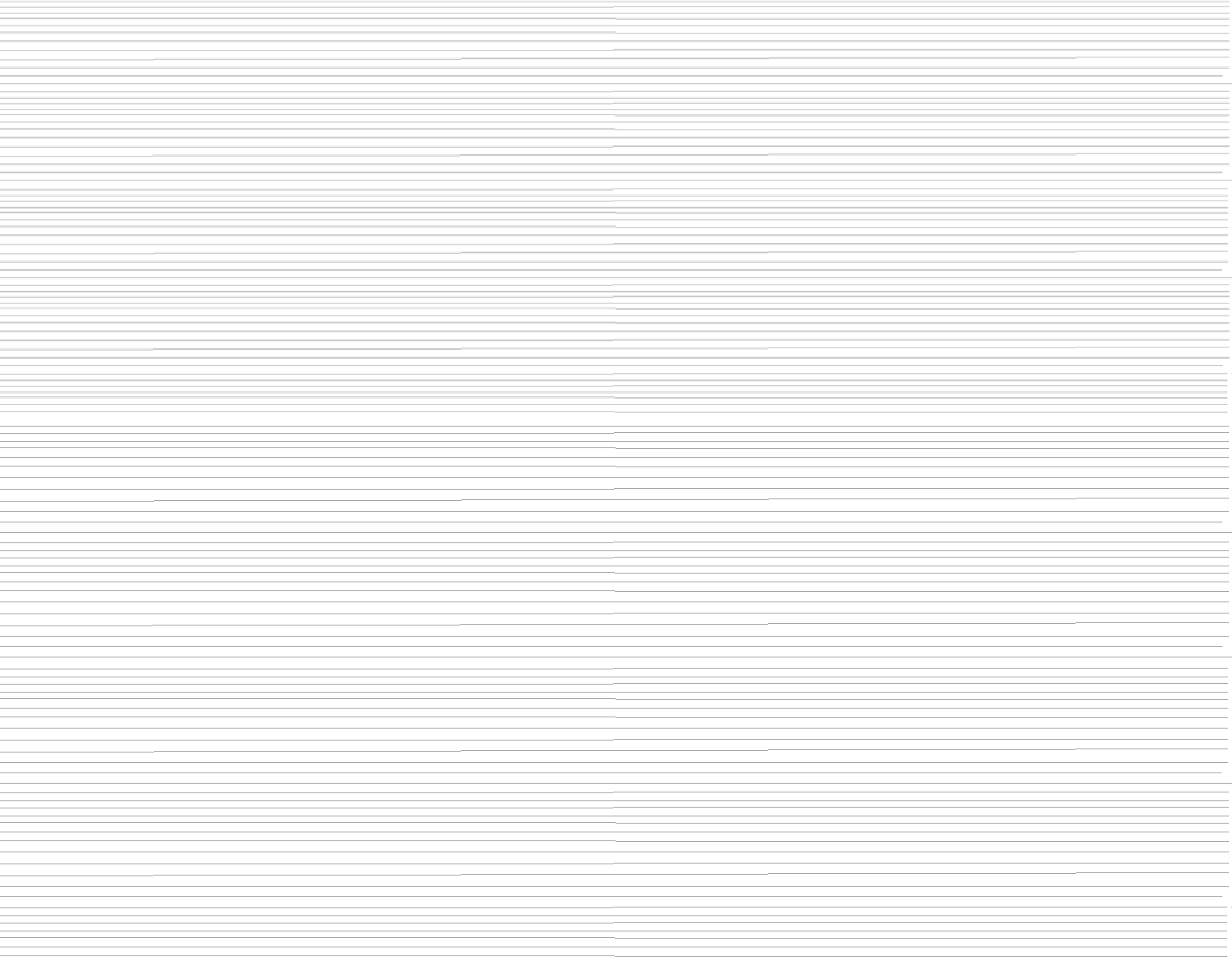 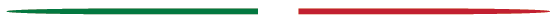 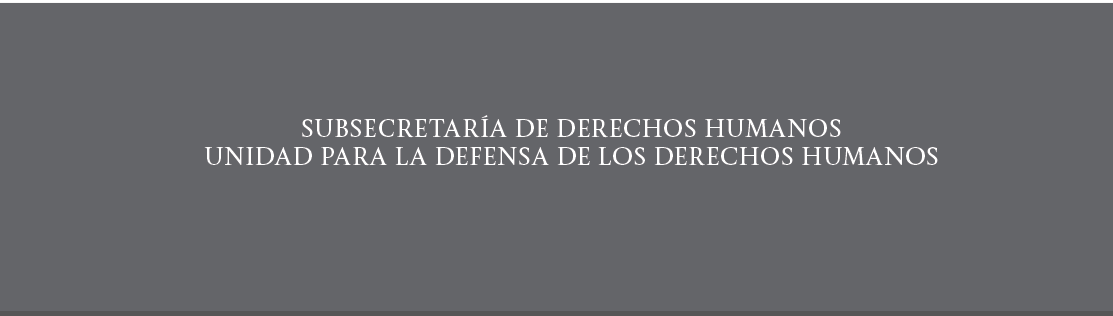 Mecanismo para la Protección de Personas Defensoras de Derechos Humanos y PeriodistasInformación actualizada al 30.09.2017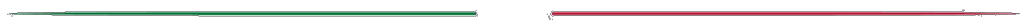 ÍNDICESOLICITUDES DE INCORPORACIÓN AL MECANISMO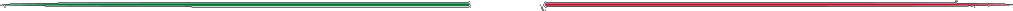 SOLICITUDES DE INCORPORACIÓN TOTALES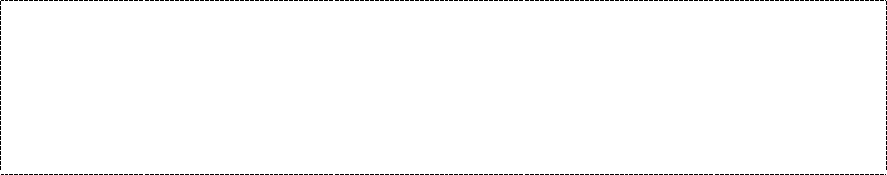 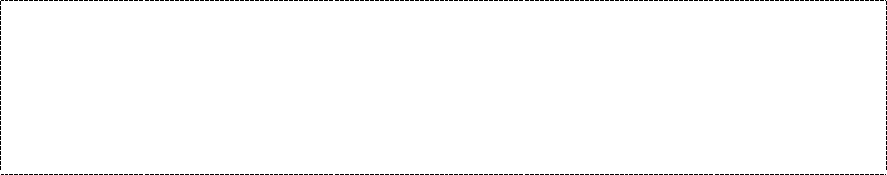 Nota: Por número de solicitudes el 57% corresponden a periodistas y 43% a DDHSOLICITUDES ADMITIDAS POR ENTIDAD FEDERATIVA5 entidades: Ciudad de México, Veracruz, Guerrero, Estado de México y Oaxaca agrupan 240 casos es decir el 48% de los expedientes incorporados.PERSONAS BENEFICIARIAS Y COLECTIVOS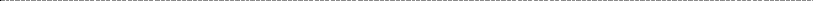 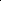 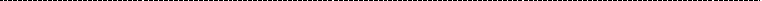 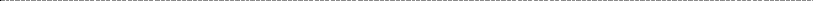 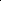 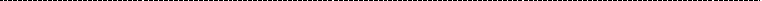 PERSONAS BENEFICIARIAS TOTALESPERSONAS ACTUALMENTE BENEFICIARIASNota: Por el número de beneficiarios que han sido incorporados al mecanismo los defensores constituyen el 61%2.2.1 PERSONAS ACTUALMENTE BENEFICIARIAS POR ENTIDAD FEDERATIVA2.3 COLECTIVOS 2.4AGRESIONESPROBABLES AGRESORESTIPO DE AGRESIONES1 Secuestro o privación ilegal de la libertad sufrido previamente al hecho al solicitar su incorporación.MEDIDAS CAUTELARESMEDIDAS DE PROTECCIÓNMEDIDAS DE PROTECCIÓN EXTRAORDINARIAS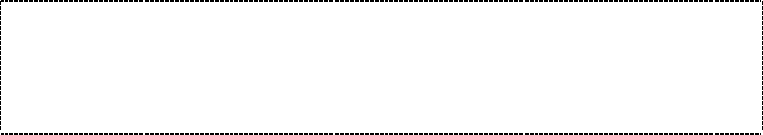 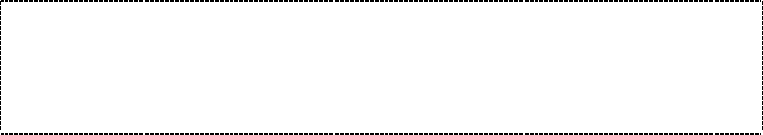 2 La mayoría de las medidas que se contemplan en este rubro son: comunicación a las autoridades sobre la incorporación de personas beneficiarias al Mecanismo, solicitudes de información sobre avances en Averiguaciones Previas, solicitudes de reuniones entre autoridades, entre otras.MEDIDAS DE PROTECCIÓN ORDINARIAS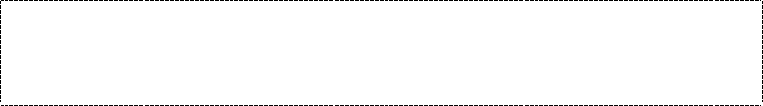 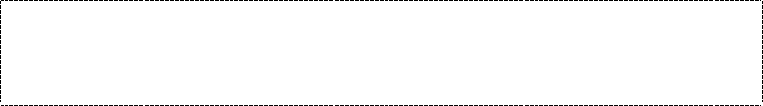 5.2.1 MEDIDAS DE INFRAESTRUCTURA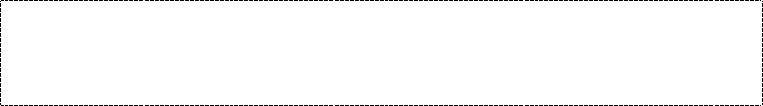 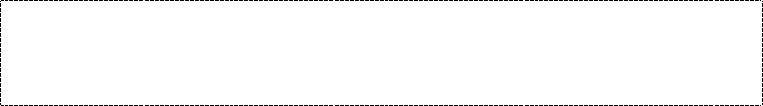 ACCIONES LEGALESEXPEDIENTES CONCLUIDOSAl 25% de los expedientes ingresados al Mecanismo se ha determinado la terminación de medidas de protección, principalmente por la disminución del riesgo.JUNTAS DE GOBIERNOSOLICITUDES DE INFORMACIÓN PÚBLICASOLICITUDES TOTALES DE INCORPORACIÓNSOLICITUDES TOTALES DE INCORPORACIÓNSOLICITUDES TOTALES DE INCORPORACIÓNSOLICITUDES TOTALES DE INCORPORACIÓNSOLICITUDES TOTALES DE INCORPORACIÓNSOLICITUDES TOTALES DE INCORPORACIÓNAÑOPRESENTADASNO ADMITIDAADMITIDASADMITIDASADMITIDASAÑOPRESENTADASNO ADMITIDAORDINARIAEXTRAORDINARIATOTAL2012 (oct-dic)24512719201310787029992014100375310632015122158027107201611417801797201711227931110Total57984374121495SOLICITUDES DE INCORPORACIÓN POR PARTE DE PERSONAS DEFENSORASSOLICITUDES DE INCORPORACIÓN POR PARTE DE PERSONAS DEFENSORASSOLICITUDES DE INCORPORACIÓN POR PARTE DE PERSONAS DEFENSORASSOLICITUDES DE INCORPORACIÓN POR PARTE DE PERSONAS DEFENSORASSOLICITUDES DE INCORPORACIÓN POR PARTE DE PERSONAS DEFENSORASSOLICITUDES DE INCORPORACIÓN POR PARTE DE PERSONAS DEFENSORASAÑOPRESENTADASNO ADMITIDAADMITIDASADMITIDASADMITIDASAÑOPRESENTADASNO ADMITIDAORDINARIAEXTRAORDINARIATOTAL2012 (OCT-DIC)2041061620135333515502014279135182015429258332016577428502017461341145TOTAL2453315953212SOLICITUDES DE INCORPORACIÓN POR PARTE DE PERIODISTASSOLICITUDES DE INCORPORACIÓN POR PARTE DE PERIODISTASSOLICITUDES DE INCORPORACIÓN POR PARTE DE PERIODISTASSOLICITUDES DE INCORPORACIÓN POR PARTE DE PERIODISTASSOLICITUDES DE INCORPORACIÓN POR PARTE DE PERIODISTASSOLICITUDES DE INCORPORACIÓN POR PARTE DE PERIODISTASAÑOPRESENTADASNO ADMITIDAADMITIDASADMITIDASADMITIDASAÑOPRESENTADASNO ADMITIDAORDINARIAEXTRAORDINARIATOTAL2012 (OCT-DIC)4121320135453514492014732840545201580655197420165710389472017661452065TOTAL3345121568283Solicitudes Admitidas por Entidad FederativaSolicitudes Admitidas por Entidad FederativaSolicitudes Admitidas por Entidad FederativaSolicitudes Admitidas por Entidad FederativaSolicitudes Admitidas por Entidad FederativaSolicitudes Admitidas por Entidad FederativaSolicitudes Admitidas por Entidad FederativaSolicitudes Admitidas por Entidad FederativaEntidad201220132014201520162017TotalCiudad de México1261119161790Veracruz0982410657Guerrero3371010639México19247629Oaxaca36524525Chiapas06156220Chihuahua36231419Tamaulipas112221119Coahuila33125418Michoacán13423417Morelos01123916Jalisco24141113Sonora03126113Baja California12322212Puebla00242412Quintana Roo02051412San Luis Potosí02133312Sinaloa02022612Querétaro00045110Baja California Sur0020158Tabasco0121127Yucatán0022015Campeche0010304Guanajuato0110024Hidalgo0310004Zacatecas0110114Colima0011013Nuevo León0001203Tlaxcala0300003Aguascalientes0100012Nayarit0001012Durango0100001Total19996310797110495PERSONAS BENEFICIARIAS TOTALESPERSONAS BENEFICIARIAS TOTALESPERSONAS BENEFICIARIAS TOTALESPERSONAS BENEFICIARIAS TOTALESPERSONAS BENEFICIARIAS TOTALESPERSONAS BENEFICIARIAS TOTALESPERSONAS BENEFICIARIAS TOTALESPERSONAS BENEFICIARIAS TOTALESAÑOPERIODISTASPERIODISTASPERIODISTASDEFENSORASDEFENSORASDEFENSORASTOTAL P+DDHAÑOMHTOTALMHTOTALTOTAL P+DDH2012 (OCT-DIC)0331910293220133048785884142220201414344816274391201527497649419016620161540554637821372017256792393473165Total111241352227233459811TOTAL DE PERSONAS ACTUALMENTE BENEFICIARIASTOTAL DE PERSONAS ACTUALMENTE BENEFICIARIASTOTAL DE PERSONAS ACTUALMENTE BENEFICIARIASTOTAL DE PERSONAS ACTUALMENTE BENEFICIARIASTOTAL DE PERSONAS ACTUALMENTE BENEFICIARIASTOTAL DE PERSONAS ACTUALMENTE BENEFICIARIASTOTAL DE PERSONAS ACTUALMENTE BENEFICIARIASTOTAL DE PERSONAS ACTUALMENTE BENEFICIARIASAÑOPERIODISTASPERIODISTASPERIODISTASDEFENSORESDEFENSORESDEFENSORESTOTALP+DDHAÑOMHTOTALMHTOTALTOTALP+DDH2012 (OCT-DIC)0221382123201314233738671051422014725328111951201515274246388412620161434484436801282017256792393372164TOTAL75178253188193381634Personas totales actualmente beneficiariasPersonas totales actualmente beneficiariasPersonas totales actualmente beneficiariasPersonas totales actualmente beneficiariasConsiderando DDH + PeriodistasConsiderando DDH + PeriodistasConsiderando DDH + PeriodistasConsiderando DDH + PeriodistasEstadoMujeresHombresTotalCiudad de México5969128México153449Michoacán301646Veracruz232144Tamaulipas132841Guerrero152439Oaxaca92332Chihuahua131427Coahuila91827Chiapas41721Querétaro14721Morelos41519Sonora61319Sinaloa9615Jalisco6814Quintana Roo7714Baja California Sur2810Tabasco1910Zacatecas549San Luis Potosí448Baja California437Guanajuato437Puebla257Campeche235Yucatán044Aguascalientes123Hidalgo112Nayarit022Nuevo León112Colima011Tlaxcala011Durango000Total263371634Personas defensoras de derechos humanos actualmente beneficiariasPersonas defensoras de derechos humanos actualmente beneficiariasPersonas defensoras de derechos humanos actualmente beneficiariasPersonas defensoras de derechos humanos actualmente beneficiariasEstadoMujeresHombresTotalCiudad de México474087México112839Michoacán281038Oaxaca81624Guerrero91221Querétaro14620Chihuahua91019Chiapas41317Sonora61016Coahuila7714Jalisco5813Morelos3811Veracruz9211Tamaulipas5510Sinaloa527Quintana Roo336Guanajuato325San Luis Potosí325Tabasco145Baja California303Zacatecas303Hidalgo112Puebla022Baja California Sur011Colima011Nuevo León101Aguascalientes000Campeche000Durango000Nayarit000Tlaxcala000Yucatán000Total188193381Personas periodistas actualmente beneficiariasPersonas periodistas actualmente beneficiariasPersonas periodistas actualmente beneficiariasPersonas periodistas actualmente beneficiariasEstadoMujeresHombresTotalCiudad de México122941Veracruz141933Tamaulipas82331Guerrero61218Coahuila21113México4610Baja California Sur279Chihuahua448Michoacán268Morelos178Oaxaca178Quintana Roo448Sinaloa448Zacatecas246Campeche235Puebla235Tabasco055Baja California134Chiapas044Yucatán044Aguascalientes123San Luis Potosí123Sonora033Guanajuato112Nayarit022Jalisco101Nuevo León011Querétaro011Tlaxcala011Colima000Durango000Hidalgo000Total75178253COLECTIVOS DE PERSONAS BENEFICIARIASCOLECTIVOS DE PERSONAS BENEFICIARIASCOLECTIVOS DE PERSONAS BENEFICIARIASAÑONÚMERO DE COLECTIVOSPERSONAS BENEFICIARIAS2012 (OCT-DIC)39201397420143202015860201652120171052TOTAL38236COLECTIVOS DE PERSONAS DEFENSORAS BENEFICIARIASCOLECTIVOS DE PERSONAS DEFENSORAS BENEFICIARIASCOLECTIVOS DE PERSONAS DEFENSORAS BENEFICIARIASAÑONÚMERO DE COLECTIVOSPERSONAS BENEFICIARIAS2012 (OCT-DIC)3920138622014320201575920164192017321TOTAL28190COLECTIVOS DE PERSONAS PERIODISTAS BENEFICIARIASCOLECTIVOS DE PERSONAS PERIODISTAS BENEFICIARIASCOLECTIVOS DE PERSONAS PERIODISTAS BENEFICIARIASAÑONÚMERO DE COLECTIVOSPERSONAS BENEFICIARIAS2012 (OCT-DIC)0020131122014002015112016122017731TOTAL1046PROBABLES AGRESORES A PERSONAS BENEFICIARIASPROBABLES AGRESORES A PERSONAS BENEFICIARIASPROBABLES AGRESORES A PERSONAS BENEFICIARIASPROBABLES AGRESORES A PERSONAS BENEFICIARIASPROBABLES AGRESORES A PERSONAS BENEFICIARIASAÑOSERVIDORES/AS PÚBLICOS/ASPARTICULARESNO IDENTIFICADOTOTAL2012 (OCT-DIC)11114262013563230118201430201262201548526516520162733431032017373440111TOTAL209182194585PROBABLES AGRESORES A PERSONAS PERIODISTAS BENEFICIARIASPROBABLES AGRESORES A PERSONAS PERIODISTAS BENEFICIARIASPROBABLES AGRESORES A PERSONAS PERIODISTAS BENEFICIARIASPROBABLES AGRESORES A PERSONAS PERIODISTAS BENEFICIARIASPROBABLES AGRESORES A PERSONAS PERIODISTAS BENEFICIARIASAÑOSERVIDORES/ASPÚBLICOS/ASPARTICULARESNOIDENTIFICADOTOTAL2012 (OCT-DIC)3104201324171354201420167432015313641108201617131949201727202168TOTAL122103101326PROBABLES AGRESORES A PERSONAS DEFENSORAS BENEFICIARIASPROBABLES AGRESORES A PERSONAS DEFENSORAS BENEFICIARIASPROBABLES AGRESORES A PERSONAS DEFENSORAS BENEFICIARIASPROBABLES AGRESORES A PERSONAS DEFENSORAS BENEFICIARIASPROBABLES AGRESORES A PERSONAS DEFENSORAS BENEFICIARIASAÑOSERVIDORES/ASPÚBLICOS/ASPARTICULARESNOIDENTIFICADOTOTAL2012 (OCT-DIC)8104222013321517642014104519201517162457201610202454201710141943TOTAL877993259TIPO DE AGRESIONES A PERSONAS BENEFICIARIASTIPO DE AGRESIONES A PERSONAS BENEFICIARIASTIPO DE AGRESIONES A PERSONAS BENEFICIARIASTIPO DE AGRESIONES A PERSONAS BENEFICIARIASTIPO DE AGRESIONES A PERSONAS BENEFICIARIASAÑOSECUESTRO/PRIV DE LIBERTA 1DAGRESIÓN FÍSICAAMENAZATOTAL2012 (OCT-DIC)261826201363382121201412541672015327871172016114738820171266996TOTAL14131370515TIPO DE AGRESIONES A PERSONAS PERIODISTAS BENEFICIARIASTIPO DE AGRESIONES A PERSONAS PERIODISTAS BENEFICIARIASTIPO DE AGRESIONES A PERSONAS PERIODISTAS BENEFICIARIASTIPO DE AGRESIONES A PERSONAS PERIODISTAS BENEFICIARIASTIPO DE AGRESIONES A PERSONAS PERIODISTAS BENEFICIARIASAÑOSECUESTRO/ PRIV DE LIBERTADAGRESIÓN FÍSICAAMENAZATOTAL2012 (OCT-DIC)11352013318385920141192646201522162852016110314220171144358TOTAL983203295TIPO DE AGRESIONES A PERSONAS DEFENSORAS BENEFICIARIASTIPO DE AGRESIONES A PERSONAS DEFENSORAS BENEFICIARIASTIPO DE AGRESIONES A PERSONAS DEFENSORAS BENEFICIARIASTIPO DE AGRESIONES A PERSONAS DEFENSORAS BENEFICIARIASTIPO DE AGRESIONES A PERSONAS DEFENSORAS BENEFICIARIASAÑOSECUESTRO/PRIV DE LIBERTADAGRESIÓNFÍSICAAMENAZATOTAL2012 (OCT-DIC)1515212013315446220140615212015162532201604424620170122638TOTAL548167220INSTITUCIÓN U ORGANISMO QUE EMITIÓ LAS MEDIDAS CAUTELARESINSTITUCIÓN U ORGANISMO QUE EMITIÓ LAS MEDIDAS CAUTELARESINSTITUCIÓN U ORGANISMO QUE EMITIÓ LAS MEDIDAS CAUTELARESINSTITUCIÓN U ORGANISMO QUE EMITIÓ LAS MEDIDAS CAUTELARESINSTITUCIÓN U ORGANISMO QUE EMITIÓ LAS MEDIDAS CAUTELARESINSTITUCIÓN U ORGANISMO QUE EMITIÓ LAS MEDIDAS CAUTELARESINSTITUCIÓN U ORGANISMO QUE EMITIÓ LAS MEDIDAS CAUTELARESAÑOCIDHCNDHCEDHPGROTROSTOTALES2012 (OCT-DIC)43017152013753210272014000404201501241825201600262028201702421927TOTAL1111111974126INSTITUCIÓN U ORGANISMO QUE EMITIÓ MEDIDAS CAUTELARES PARA PERSONAS DEFENSORASINSTITUCIÓN U ORGANISMO QUE EMITIÓ MEDIDAS CAUTELARES PARA PERSONAS DEFENSORASINSTITUCIÓN U ORGANISMO QUE EMITIÓ MEDIDAS CAUTELARES PARA PERSONAS DEFENSORASINSTITUCIÓN U ORGANISMO QUE EMITIÓ MEDIDAS CAUTELARES PARA PERSONAS DEFENSORASINSTITUCIÓN U ORGANISMO QUE EMITIÓ MEDIDAS CAUTELARES PARA PERSONAS DEFENSORASINSTITUCIÓN U ORGANISMO QUE EMITIÓ MEDIDAS CAUTELARES PARA PERSONAS DEFENSORASINSTITUCIÓN U ORGANISMO QUE EMITIÓ MEDIDAS CAUTELARES PARA PERSONAS DEFENSORASAÑOCIDHCNDHCEDHPGROTROSTOTALES2012 (OCT-DIC)4301513201354326202014000101201500112420160003710201701211216TOTAL98693264INSTITUCIÓN U ORGANISMO QUE EMITIÓ MEDIDAS CAUTELARES PARA PERSONAS PERIODISTASINSTITUCIÓN U ORGANISMO QUE EMITIÓ MEDIDAS CAUTELARES PARA PERSONAS PERIODISTASINSTITUCIÓN U ORGANISMO QUE EMITIÓ MEDIDAS CAUTELARES PARA PERSONAS PERIODISTASINSTITUCIÓN U ORGANISMO QUE EMITIÓ MEDIDAS CAUTELARES PARA PERSONAS PERIODISTASINSTITUCIÓN U ORGANISMO QUE EMITIÓ MEDIDAS CAUTELARES PARA PERSONAS PERIODISTASINSTITUCIÓN U ORGANISMO QUE EMITIÓ MEDIDAS CAUTELARES PARA PERSONAS PERIODISTASINSTITUCIÓN U ORGANISMO QUE EMITIÓ MEDIDAS CAUTELARES PARA PERSONAS PERIODISTASAÑOCIDHCNDHCEDHPGROTROSTOTALES2012 (OCT-DIC)0000222013210047201400030320150113162120160023131820170121711TOTAL235104262MEDIDAS DE PROTECCIÓN EXTRAORDINARIAS A PERSONAS BENEFICIARIASMEDIDAS DE PROTECCIÓN EXTRAORDINARIAS A PERSONAS BENEFICIARIASMEDIDAS DE PROTECCIÓN EXTRAORDINARIAS A PERSONAS BENEFICIARIASMEDIDAS DE PROTECCIÓN EXTRAORDINARIAS A PERSONAS BENEFICIARIASMEDIDAS DE PROTECCIÓN EXTRAORDINARIAS A PERSONAS BENEFICIARIASMEDIDAS DE PROTECCIÓN EXTRAORDINARIAS A PERSONAS BENEFICIARIASMEDIDAS DE PROTECCIÓN EXTRAORDINARIAS A PERSONAS BENEFICIARIASMEDIDAS DE PROTECCIÓN EXTRAORDINARIAS A PERSONAS BENEFICIARIASMEDIDAS DE PROTECCIÓN EXTRAORDINARIAS A PERSONAS BENEFICIARIASMEDIDAS DE PROTECCIÓN EXTRAORDINARIAS A PERSONAS BENEFICIARIASMEDIDAS DE PROTECCIÓN EXTRAORDINARIAS A PERSONAS BENEFICIARIASMEDIDAS DE PROTECCIÓN EXTRAORDINARIAS A PERSONAS BENEFICIARIASMEDIDAS DE PROTECCIÓN EXTRAORDINARIAS A PERSONAS BENEFICIARIASAÑOESCOLTA YACOMPAÑAMIENTOINFRAESTRUCTURABIENES FÍSICOSTELECOMUNICACIONESBOTÓN DE ASISTENCIAPATRULLAJESGESTIONESDIRECTORIOSMANUALES DEAUTOPROTECCIÓNPRESENTACIÓN DENUNCIAS2OTRASTOTAL2012 (OCT-DIC)70026305326342013160185741142231121221201430502531210174820155940121822202209420167714243156291247173201711247309028204280118414Total49409712210110321524518219984MEDIDAS DE PROTECCIÓN EXTRAORDINARIAS A PERSONAS DEFENSORAS BENEFICIARIASMEDIDAS DE PROTECCIÓN EXTRAORDINARIAS A PERSONAS DEFENSORAS BENEFICIARIASMEDIDAS DE PROTECCIÓN EXTRAORDINARIAS A PERSONAS DEFENSORAS BENEFICIARIASMEDIDAS DE PROTECCIÓN EXTRAORDINARIAS A PERSONAS DEFENSORAS BENEFICIARIASMEDIDAS DE PROTECCIÓN EXTRAORDINARIAS A PERSONAS DEFENSORAS BENEFICIARIASMEDIDAS DE PROTECCIÓN EXTRAORDINARIAS A PERSONAS DEFENSORAS BENEFICIARIASMEDIDAS DE PROTECCIÓN EXTRAORDINARIAS A PERSONAS DEFENSORAS BENEFICIARIASMEDIDAS DE PROTECCIÓN EXTRAORDINARIAS A PERSONAS DEFENSORAS BENEFICIARIASMEDIDAS DE PROTECCIÓN EXTRAORDINARIAS A PERSONAS DEFENSORAS BENEFICIARIASMEDIDAS DE PROTECCIÓN EXTRAORDINARIAS A PERSONAS DEFENSORAS BENEFICIARIASMEDIDAS DE PROTECCIÓN EXTRAORDINARIAS A PERSONAS DEFENSORAS BENEFICIARIASMEDIDAS DE PROTECCIÓN EXTRAORDINARIAS A PERSONAS DEFENSORAS BENEFICIARIASMEDIDAS DE PROTECCIÓN EXTRAORDINARIAS A PERSONAS DEFENSORAS BENEFICIARIASAÑOESCOLTA YACOMPAÑAMIENTOINFRAESTRUCTURABIENES FÍSICOSTELECOMUNICACIONESBOTÓN DE ASISTENCIAPATRULLAJESGESTIONESDIRECTORIOSMANUALES DEAUTOPROTECCIÓNPRESENTACIÓN DENUNCIASOTRASTOTAL2012 (OCT-DIC)700263043153120131201831291213818132201420501224017242015212026050032120162432288113112285201767802974160045122TOTAL311219129755863711100415MEDIDAS DE PROTECCIÓN EXTRAORDINARIAS A PERSONAS PERIODISTAS BENEFICIARIASMEDIDAS DE PROTECCIÓN EXTRAORDINARIAS A PERSONAS PERIODISTAS BENEFICIARIASMEDIDAS DE PROTECCIÓN EXTRAORDINARIAS A PERSONAS PERIODISTAS BENEFICIARIASMEDIDAS DE PROTECCIÓN EXTRAORDINARIAS A PERSONAS PERIODISTAS BENEFICIARIASMEDIDAS DE PROTECCIÓN EXTRAORDINARIAS A PERSONAS PERIODISTAS BENEFICIARIASMEDIDAS DE PROTECCIÓN EXTRAORDINARIAS A PERSONAS PERIODISTAS BENEFICIARIASMEDIDAS DE PROTECCIÓN EXTRAORDINARIAS A PERSONAS PERIODISTAS BENEFICIARIASMEDIDAS DE PROTECCIÓN EXTRAORDINARIAS A PERSONAS PERIODISTAS BENEFICIARIASMEDIDAS DE PROTECCIÓN EXTRAORDINARIAS A PERSONAS PERIODISTAS BENEFICIARIASMEDIDAS DE PROTECCIÓN EXTRAORDINARIAS A PERSONAS PERIODISTAS BENEFICIARIASMEDIDAS DE PROTECCIÓN EXTRAORDINARIAS A PERSONAS PERIODISTAS BENEFICIARIASMEDIDAS DE PROTECCIÓN EXTRAORDINARIAS A PERSONAS PERIODISTAS BENEFICIARIASMEDIDAS DE PROTECCIÓN EXTRAORDINARIAS A PERSONAS PERIODISTAS BENEFICIARIASAÑOESCOLTA YACOMPAÑAMIENTOINFRAESTRUCTURABIENES FÍSICOSTELECOMUNICACIONESBOTÓN DE ASISTENCIAPATRULLAJESGESTIONESDIRECTORIOSMANUALES DEAUTOPROTECCIÓNPRESENTACIÓN DENUNCIASOTRASTOTAL2012 (OCT-DIC)0000000101132013400026120212033892014100013181000242015382010122170217732016531101575160125882017517650612116268073292TOTAL1828780113552489387119569PRIMERAS MEDIDAS DE PROTECCIÓN A PERSONAS BENEFICIARIASPRIMERAS MEDIDAS DE PROTECCIÓN A PERSONAS BENEFICIARIASPRIMERAS MEDIDAS DE PROTECCIÓN A PERSONAS BENEFICIARIASPRIMERAS MEDIDAS DE PROTECCIÓN A PERSONAS BENEFICIARIASPRIMERAS MEDIDAS DE PROTECCIÓN A PERSONAS BENEFICIARIASPRIMERAS MEDIDAS DE PROTECCIÓN A PERSONAS BENEFICIARIASPRIMERAS MEDIDAS DE PROTECCIÓN A PERSONAS BENEFICIARIASPRIMERAS MEDIDAS DE PROTECCIÓN A PERSONAS BENEFICIARIASPRIMERAS MEDIDAS DE PROTECCIÓN A PERSONAS BENEFICIARIASPRIMERAS MEDIDAS DE PROTECCIÓN A PERSONAS BENEFICIARIASPRIMERAS MEDIDAS DE PROTECCIÓN A PERSONAS BENEFICIARIASPRIMERAS MEDIDAS DE PROTECCIÓN A PERSONAS BENEFICIARIASPRIMERAS MEDIDAS DE PROTECCIÓN A PERSONAS BENEFICIARIASPRIMERAS MEDIDAS DE PROTECCIÓN A PERSONAS BENEFICIARIASAÑOESCOLTA YACOMPAÑAMIENTOINFRAESTRUCTURABIENES FÍSICOSTELECOMUNICA CIONESBOTÓN DEASISTENCIAPATRULLAJESGESTIONESDIRECTORIOSMANUALES DEAUTOPROTECCIÓNPRESENTACIÓN DENUNCIASMEDIDAS DEPREVENCIÓNOTRASTOTAL2012 (OCT-DIC)11N/AN/AN/AN/A1041110401363201330N/AN/AN/AN/A54194924714116313201421114372929425539164554643201535966079181316683612806752016115633815453437520131134762017164452410449397415314121535TOTAL12431018212073322211631612120384972705PRIMERAS MEDIDAS DE PROTECCIÓN A PERSONAS DEFENSORAS BENEFICIARIASPRIMERAS MEDIDAS DE PROTECCIÓN A PERSONAS DEFENSORAS BENEFICIARIASPRIMERAS MEDIDAS DE PROTECCIÓN A PERSONAS DEFENSORAS BENEFICIARIASPRIMERAS MEDIDAS DE PROTECCIÓN A PERSONAS DEFENSORAS BENEFICIARIASPRIMERAS MEDIDAS DE PROTECCIÓN A PERSONAS DEFENSORAS BENEFICIARIASPRIMERAS MEDIDAS DE PROTECCIÓN A PERSONAS DEFENSORAS BENEFICIARIASPRIMERAS MEDIDAS DE PROTECCIÓN A PERSONAS DEFENSORAS BENEFICIARIASPRIMERAS MEDIDAS DE PROTECCIÓN A PERSONAS DEFENSORAS BENEFICIARIASPRIMERAS MEDIDAS DE PROTECCIÓN A PERSONAS DEFENSORAS BENEFICIARIASPRIMERAS MEDIDAS DE PROTECCIÓN A PERSONAS DEFENSORAS BENEFICIARIASPRIMERAS MEDIDAS DE PROTECCIÓN A PERSONAS DEFENSORAS BENEFICIARIASPRIMERAS MEDIDAS DE PROTECCIÓN A PERSONAS DEFENSORAS BENEFICIARIASPRIMERAS MEDIDAS DE PROTECCIÓN A PERSONAS DEFENSORAS BENEFICIARIASPRIMERAS MEDIDAS DE PROTECCIÓN A PERSONAS DEFENSORAS BENEFICIARIASAÑOESCOLTA YACOMPAÑAMIENT OINFRAESTRUCTUR ABIENES FÍSICOSTELECOMUNICA-CIONESBOTÓN DEASISTENCIAPATRULLAJESGESTIONESDIRECTORIOSMANUALES DEAUTOPROTECCIÓNPRESENTACIÓN DENUNCIASMEDIDAS DEPREVENCIÓNOTRASTOTAL2012 (OCT-DIC)11N/AN/AN/AN/A9189401254201321N/AN/AN/AN/A3211271249621782014146225231663314512203382015255241691131302441141384201653215688302438101683082017102211344231629101137207TOTAL8616892101411110551403210242401469PRIMERAS MEDIDAS DE PROTECCIÓN A PERSONAS PERIODISTAS BENEFICIARIASPRIMERAS MEDIDAS DE PROTECCIÓN A PERSONAS PERIODISTAS BENEFICIARIASPRIMERAS MEDIDAS DE PROTECCIÓN A PERSONAS PERIODISTAS BENEFICIARIASPRIMERAS MEDIDAS DE PROTECCIÓN A PERSONAS PERIODISTAS BENEFICIARIASPRIMERAS MEDIDAS DE PROTECCIÓN A PERSONAS PERIODISTAS BENEFICIARIASPRIMERAS MEDIDAS DE PROTECCIÓN A PERSONAS PERIODISTAS BENEFICIARIASPRIMERAS MEDIDAS DE PROTECCIÓN A PERSONAS PERIODISTAS BENEFICIARIASPRIMERAS MEDIDAS DE PROTECCIÓN A PERSONAS PERIODISTAS BENEFICIARIASPRIMERAS MEDIDAS DE PROTECCIÓN A PERSONAS PERIODISTAS BENEFICIARIASPRIMERAS MEDIDAS DE PROTECCIÓN A PERSONAS PERIODISTAS BENEFICIARIASPRIMERAS MEDIDAS DE PROTECCIÓN A PERSONAS PERIODISTAS BENEFICIARIASPRIMERAS MEDIDAS DE PROTECCIÓN A PERSONAS PERIODISTAS BENEFICIARIASPRIMERAS MEDIDAS DE PROTECCIÓN A PERSONAS PERIODISTAS BENEFICIARIASPRIMERAS MEDIDAS DE PROTECCIÓN A PERSONAS PERIODISTAS BENEFICIARIASAÑOESCOLTA YACOMPAÑAMIENTINFRAESTRUCTURABIENES FÍSICOSTELECOMUNICA-CIONESBOTÓN DEASISTENCIAPATRULLAJESGESTIONESDIRECTORIOSMANUALES DEAUTOPROTECCIÓNPRESENTACIÓN DENUNCIASMEDIDAS DEPREVENCIÓNOTRASTOTAL2012 (OCT-DIC)0N/AN/AN/AN/A1331001920139N/AN/AN/AN/A228221235541352014752126128222251133343052015104419106818644320139291201662418266231937191245168201762241160262345143384328TOTAL381429019322112611768910142571236MEDIDAS DE INFRAESTRUCTURA APROBADAS POR LA JUNTA DE GOBIERNOMEDIDAS DE INFRAESTRUCTURA APROBADAS POR LA JUNTA DE GOBIERNOMEDIDAS DE INFRAESTRUCTURA APROBADAS POR LA JUNTA DE GOBIERNOMEDIDAS DE INFRAESTRUCTURA APROBADAS POR LA JUNTA DE GOBIERNOMEDIDAS DE INFRAESTRUCTURA APROBADAS POR LA JUNTA DE GOBIERNOMEDIDAS DE INFRAESTRUCTURA APROBADAS POR LA JUNTA DE GOBIERNOMEDIDAS DE INFRAESTRUCTURA APROBADAS POR LA JUNTA DE GOBIERNOMEDIDAS DE INFRAESTRUCTURA APROBADAS POR LA JUNTA DE GOBIERNOMEDIDAS DE INFRAESTRUCTURA APROBADAS POR LA JUNTA DE GOBIERNOMEDIDACIRCUITO CERRADO DE TVCÁMARAS DEVIGILANCIASISTEMA DE ALARMA SONORASENSOR DE APERTURA DE    PUERTASSENSOR INALÁMBRICO DETECTOR MOVIMIENTOEXTIN TORESCERRADURA DE ALTA SEGURIDADVIDEO PORTERO CON CHAPA201493458351857813242192015583112042410219172016411951642350167222017TOTAL192964712691541362858MEDIDAS DE INFRAESTRUCTURA APROBADAS POR LA JUNTA DE GOBIERNOMEDIDAS DE INFRAESTRUCTURA APROBADAS POR LA JUNTA DE GOBIERNOMEDIDAS DE INFRAESTRUCTURA APROBADAS POR LA JUNTA DE GOBIERNOMEDIDAS DE INFRAESTRUCTURA APROBADAS POR LA JUNTA DE GOBIERNOMEDIDAS DE INFRAESTRUCTURA APROBADAS POR LA JUNTA DE GOBIERNOMEDIDAS DE INFRAESTRUCTURA APROBADAS POR LA JUNTA DE GOBIERNOMEDIDAS DE INFRAESTRUCTURA APROBADAS POR LA JUNTA DE GOBIERNOMEDIDAMICAS PARA CRISTALESLUMINARIAS YREFLECTORESSISTEMA DE CERCA ELECTRIFICADAMETRO LINEAL DE CERCAELECTRIFICADAMALLA CICLÓNICA Y CONCERTINAPROTECTOR DE VENTANA DE ACERO2014140 m.38218626 m2901 m209 m20150 m2157212 m4031 m377 m20160m127390 M3843 M567 M2017Total140 m.72428928 M10775 M1153 MACCIONES LEGALESACCIONES LEGALESACCIONES LEGALESAÑOAMPAROSRECURSOSINCONFORMIDAD2012 (OCT-DIC)002013282014312201541120165132017110TOTAL1554EXPEDIENTES CONCLUIDOS TOTALESEXPEDIENTES CONCLUIDOS TOTALESEXPEDIENTES CONCLUIDOS TOTALESEXPEDIENTES CONCLUIDOS TOTALESEXPEDIENTES CONCLUIDOS TOTALESEXPEDIENTES CONCLUIDOS TOTALESEXPEDIENTES CONCLUIDOS TOTALESAÑO DE INGRESODESIS-TIMIENTONO UBICACIÓNFALTA DE INTERÉSDISMINUCIÓNOTRASTOTALAÑO DE INGRESODESIS-TIMIENTONO UBICACIÓNFALTA DE INTERÉSRIESGOOTRASTOTAL2012 (oct-dic)01030420137452144120145221512520157162514020162025092017000011Total21817697121EXPEDIENTES CONCLUIDOS PERSONAS DEFENSORASEXPEDIENTES CONCLUIDOS PERSONAS DEFENSORASEXPEDIENTES CONCLUIDOS PERSONAS DEFENSORASEXPEDIENTES CONCLUIDOS PERSONAS DEFENSORASEXPEDIENTES CONCLUIDOS PERSONAS DEFENSORASEXPEDIENTES CONCLUIDOS PERSONAS DEFENSORASEXPEDIENTES CONCLUIDOS PERSONAS DEFENSORASAÑO DE INGRESODESIS-TIMIENTONO UBICACIÓNFALTA DE INTERÉSDISMINUCIÓNOTRASTOTALAÑO DE INGRESODESIS-TIMIENTONO UBICACIÓNFALTA DE INTERÉSRIESGOOTRASTOTAL2012 (oct-dic)010203201311173132014001214201521130720160003032017000011Total33317531EXPEDIENTES CONCLUIDOS PERSONAS PERIODISTASEXPEDIENTES CONCLUIDOS PERSONAS PERIODISTASEXPEDIENTES CONCLUIDOS PERSONAS PERIODISTASEXPEDIENTES CONCLUIDOS PERSONAS PERIODISTASEXPEDIENTES CONCLUIDOS PERSONAS PERIODISTASEXPEDIENTES CONCLUIDOS PERSONAS PERIODISTASEXPEDIENTES CONCLUIDOS PERSONAS PERIODISTASAÑO DE INGRESODESIS-TIMIENTONO UBICACIÓNFALTA DE INTERÉSDISMINUCIÓNOTRASTOTALAÑO DE INGRESODESIS-TIMIENTONO UBICACIÓNFALTA DE INTERÉSRIESGOOTRASTOTAL2012 (oct-dic)00010120136341412820145221302220155052213320162032072017000000Total1851452290SESIONES DE JUNTA DE GOBIERNO CELEBRADASSESIONES DE JUNTA DE GOBIERNO CELEBRADASSESIONES DE JUNTA DE GOBIERNO CELEBRADASSESIONES DE JUNTA DE GOBIERNO CELEBRADASAÑOSESIÓN ORDINARIASESIÓN EXTRAORDINARIATOTAL2012 (OCT-DIC)3252013941320141001020151211320161211320178210TOTAL541064NÚMERO DE CASOS ATENDIDOS POR AÑONÚMERO DE CASOS ATENDIDOS POR AÑOAÑONÚMERO2012 (OCT-DIC)52013402014171201532720164592017373TOTAL1375SOLICITUDES DE INFORMACIÓN PÚBLICASOLICITUDES DE INFORMACIÓN PÚBLICAAÑONÚMERO2012 (OCT-DIC)020131320141122015105201623201746TOTAL299